PENGESAHAN USULAN PKM-KEWIRAUSAHAAN1. Judul Kegiatan	: “FIT” (Aplikasi Booking Futsal secara online) 2. Bidang Kegiatan 	: PKM- KEWIRAUSAHAAN3. Ketua Pelaksana Kegiatana. Nama Lengkap 	: Ilham abdul rachmanb. NIM 	: 15108077c. Jurusan 	: Sistem informationd. Universitas	: Universitas Trilogie. Alamat Rumah dan No Tel./HP 	: Jatiranggaf. Alamat email 	: ilhamilhamm64@gmail.com4. Anggota Pelaksana Kegiatan/Penulis	:  3 orang5. Dosen Pendamping     a. Nama Lengkap dan Gelar 		: Rudi Setiawan, S.Kom., M.Csb. NIDN 		: 03050184c. Alamat Rumah dan No Tel./HP		: Perum Pura Bojonggede Blok A1 No.11, Tajur Halang, Kabupaten Bogor.6. Biaya Kegiatan Totala. Dikti 	: Rp . 8.350.000,-b. Sumber lain (sebutkan . . . ) 	: Rp.  0,-7. Jangka Waktu Pelaksanaan 	: 6 bulanJakarta, 25 November 2017MenyetujuiDAFTAR ISIBAB 1PENDAHULUAN1.1 Latar Belakang MasalahDi era globalisasi sekarang ini banyak sekali masyarakat yang tidak peduli akan pentingnya olahraga, karena mereka lebih sibuk dengan pekerjaan mereka. Sehingga mereka lalai pada kesehatan tubuh.Futsal, olah raga sepak bola dalam ruangan, kini semakin digemari di kota-kota besar Indonesia. Olah raga ini memungkinkan area dengan lahan yang sempit memberikan fasilitas yang hampir mirip dengan lapangan rumput sepak bola. Futsal merupakan solusi bagi kota-kota besar yang terbatas area terbukanya. Bahkan Futsal sudah dipertandingkan secara internasional baru-baru ini. Bermain Futsal sungguh mengasyikkan, semua orang bisa mengikutinya hanya dengan menyewa lapangan futsal yang kini banyak tersedia, salah satunya, di Jakarta. Hal inilah yang menjadikan peluang usaha olahraga futsal banyak dilirik oleh para pengusaha.Selain itu, minat masyarakat pada futsal menjadi semacam lifestyle. Lapangan futsal seringkali menjadi tempat pertemuan dan berkumpul para remaja dalam menghilangkan penat. Penyewaan di  setiap rental futsal sering menemui kendala di dalam pelaksanaannya, disaat ada suatu  rental futsal yang mempunyai  lebih dari satu lapangan untuk disewakan dan padatnya pesanan penyewaan dari pelanggan  menyebabkan pegawai lapang kesulitan dalam mengelola  penjadwalan penggunaan lapangan futsal. Tidak banyak jumlah pelanggan yang tidak  mendapatkan  lapang dikarenakan sudah terpesannya lapang yang  ingin disewa tersebutSelain itu, informasi jadwal penggunaan lapangan futsal yang disediakan masih belum tepat dengan informasi yang seharusnya disediakan, hal tersebut disebabkan oleh belum adanya sistem untuk mempermudah  pegawai dalam mengelola data dan informasi penjadwalan penggunaan lapangan futsal untuk memenuhi kebutuhan pelanggan maupun kebutuhan pihak manajerial lapangan futsal.1.2 Perioritas MasalahBerdasarkan latar belakang masalah diatas, maka dapat di rumuskan masalah sebagai berikut:Bagaimana cara membantu memudahkan para penggemar olahraga futsal untuk mendapatkan tempat yang diinginkan?Bagaimana cara memanfaatkan teknologi saat ini?1.3 LuaranLuaran yang ingin dicapai dalam PKM Kewirausahaan ini adalah adanya usaha yang menguntungkan di bidang produk jasa penyewaan lapangan futsal dengan memanfaatkan teknologi. Dengan menggunakan teknologi berupa aplikasi sehingga dapat menarik minat dan mempermudah penggemar futsal dalam mencari lapangan yang dinginkan. Sehingga tercipta aplikasi praktis yang mempermudah dan membantu para konsumen menemukan lapangan yang sesuai yang dinginkan. 1.4 Manfaat KegiatanBagi mahasiswa yang menjalankan, usaha ini bermanfaat untuk mengembangkan kreativitas dalam berkarya, wadah pengaplikasian yang nyata atas ilmu-ilmu yang selama ini telah didapatkan, dan peluang untuk mendapatkan profit dari berwirausaha.Bagi institusi, kegiatan ini bermanfaat untuk mengharumkan nama institusi di kancah pendidikan nasional dan sebagai bukti keberhasilan institusi dalam mencetak generasi-generasi yang mampu bersaing.Membuka peluang berwirausaha dengan memanfaatkan teknologi yang dipadukan dengan booking lapangan futsal. BAB 2GAMBARAN UMUM RENCANA USAHA2.1 Kondisi Umum LingkunganMelihat minat pasar, produk kami memiliki prospek yang cerah dan berdaya saing di pasar, karena Booking Futsal merupakan aplikasi yang sangat membantu pecinta futsal menemukan lapangan secara mudah melalu aplikasi atau secara online. Dan untuk saat ini belum ada aplikasi yang memiliki fungsi yang sama seperti aplikasi Booking Futsal. Selain itu juga produk kami memiliki kelebihan dimana aplikasi Booking Futsal menyediakan informasi berupa harga, fasilitas, review, dan foto lapangan. Sehingga memudahkan mereka menemukan lapangan yang diinginkan. Aplikasi Booking Futsal juga didesain secara menarik dan mempermudah transaksi penyewa dan konsumen di wilayah DKI Jakarta. Berdasarkan pernyataan diatas bahwa peluang untuk menawarkan produk Aplikasi Booking Futsal sangat besar di DKI Jakarta. Dimana konsumen yang ingin memesan lapangan futsal tidak perlu membuang waktu dan tenaga untuk mencari tempat lapangan futsalyag sesuai. 2.2 Potensi Usahaa. Potensi Sumber Dayai. Sumberdaya Tenaga Kerja: Kegiatan produksi usaha kami membutuhkan beberapa tenaga kerja sehingga masuk ke dalam kategori padat modal. ii. Sumberdaya Peralatan:	Peralatan yang kami gunakan berupa komputer untuk menunjang kegiatan dalam pembuatan aplikasi Booking Futsal. iii. Sumberdaya Pemasaran dan Distribusi: Kami memanfaatkan fasilitas social media yang ada seperti: facebook, instagram, twitter, youtube, dll. Selain itu, kami akan memanfaatkan fasilitas tersebut sebagai sarana untuk memperluas relasi demi mendukung kegiatan baik pemasaran maupun distribusi Aplikasi Booking Futsal. b. Peluang Usaha i. Potensi Usaha: Kustomer segmen yang menjadi fokus Aplikasi Booking Futsal adalah kalangan remaja sampai dewasa yang kesulitan mencari tempat futsal dengan keterbatasan waktu. Menurut data statistik, di DKI Jakarta sendiri terdapat :https://datastatistik.files.com/2008/09/aspek-pasar.docAngka ini tentu adalah angka yang sangat besar terutama bagi sebuah usaha Startup. Untuk dapat memanfaatkan luas pasar tersebut secara maksimal, Booking Futsal tentunya dibantu dengan dana hibah dari pemerintah, akan memanfaatkan dana tersebut ke tiga fokus utama, yaitu pengembangan produk, produksi, dan promosi untuk memperluas pemahaman masyarakat mengenai produk aplikasi Booking Futsal secara general ii. Target yang dituju: Pelajar  MahasiswaKaryawan/umumc. Analisis SWOT2.3 Analisis Ekonomi UsahaTFC	=  400.000 + 350.000 + 5.000.000 = 5.750.000TVC	=  600.000/bulanTC	= 6.350.000Pendapatan download aplikasiTR = P*QTR =( 13.600 (harga aplikasi) * 1000 orang/ hari ) * 70%TR = 9.520.000/hariPendapatan bagi hasil dengan pemilik lapangan futsalTR = P*QTR = 100.000 * 10%TR = 10.000/penyewaan∴ Kami menetapkan harga 13.600 aplikasi  karena berdasarkan pengamatan kami, produk lain yang konvensional mematok harga di kisaran 27.000 hingga 30.000. Sehingga kami merasa harga tersebut sudah merupakan harga yang sangat mampu untuk bersaing, terutama sebagai sebuah produk Startup. R/C Ratio = TR : TC R/C Ratio = 9.520.000 : 6.350.000R/C Ratio = 1,50∴ Perhitungan ini membuktikan bahwa karena R/C Ratio > 1, maka kegiatan usaha ini akan menguntungkan. BEP (unit) = TFC / Harga variable per unit5.750.000 / 13.600 = 570  ∴ BEP akan tercapai pada penjualan produk ke-5702.4 Gambaran Keberlanjutan Profit Usaha Setelah kegiatan ini selesai, perjalanan usaha akan menapaki tahap growth, dimana perkembangan usaha sedang melaju pesat. Hal ini dapat dilihan dari tren kata kunci “olahraga futsal” yang terus meningkat dari tahun ke tahun (sumber. Google Trends). Terbentuknya komunitas-komunitas yang sudah ada di kalangan masyarakat, memudahkan kami untuk melakukan validasi pasar yang akan sering kami lakukan demi menciptakan produk dan pelayanan terbaik. BAB 3METODE PELAKSANAAN3.1 Metode Produksi 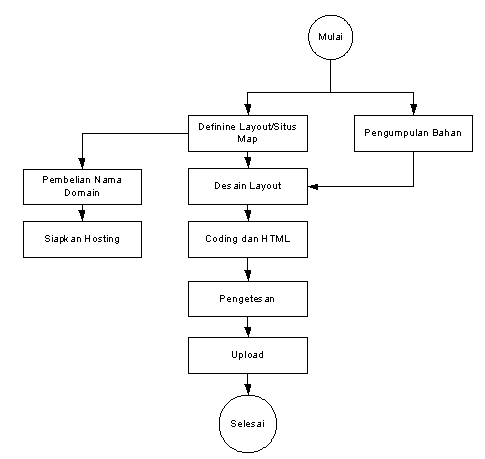 https://supono.files.wordpress.com/2008/04/untitled.gif?w=6403.2 Metode Pemasaran Pendekatan awal kami kepada calon konsumen akan kami lakukan melalui acara-acara yang bertema olahraga seperti event-event kejuaraan atau turnamen dan seperti workshop yang bertemakan olahragadan lain-lain. Hal ini kami lakukan untuk memperkenalkan aplikasi Booking Futsal kepada target konsumen kami. Aktivitas promosi akan kami lakukan melalu media-media sosial. 3.2 Tahapan Menjalankan UsahaBAB 4BIAYA DAN JADWAL KEGIATAN4.1 Anggaran Biaya Biaya Program Kreativitas Mahasiswa Kewirausahaan (PKMK) sebagai berikut :Tabel Format Ringkasan Anggaran Biaya PKM-K per bulan4.2 Jadwal Kegiatan Jadwal Kegiatan PKM KTabel Jadwal KegiatanLampiran 1. Biodata Ketua, Anggota dan Dosen Pembimbing1.1 KetuaIdentitas anggotaRiwayat Pendidikan Pemakalah Seminar Ilmiah (Oral Presentation)Penghargaan dalam 10 tahun Terakhir (dari pemerintah, asosiasi atau institusi lainnya)	Semua data yang saya isikan dan tercantum dalam biodata ini adalah benar dan dapat dipertanggungjawabkan secara hukum. Apabila di kemudian hari ternyata dijumpai ketidak-sesuaian dengan kenyataan, saya sanggup menerima sanksi.Demikian biodata ini saya buat dengan sebenarnya untuk memenuhi salah satu persyaratan dalam pengajuan PKM-K													Jakarta,1 November 2017							 Pengusul							Ilham abdul rachman1.2 Anggota 1Identitas DiriRiwayat PendidikanPemakalah Seminar Ilmiah (Oral Presentation)Penghargaan dalam 10 tahun Terakhir (dari pemerintah, asosiasi atau institusi lainnya)Semua data yang saya isikan dan tercantum dalam biodata ini adalah benar dan dapat dipertanggungjawabkan secara hukum. Apabila di kemudian hari ternyata dijumpai ketidaksesuaian dengan kenyataan, saya sanggup menerima sanksi. Demikian biodata ini saya buat dengan sebenarnya untuk memenuhi salah satu persyaratan dalam pengajuan Hibah PKM-KJakarta, 01 November 2017Pengusul,     (Siti Haerun Nisa )1.3 Anggota 2Identitas DiriRiwayat PendidikanPemakalah Seminar Ilmiah (Oral Presentation)Penghargaan dalam 10 tahun Terakhir (dari pemerintah, asosiasi atau institusi lainnya)Semua data yang saya isikan dan tercantum dalam biodata ini adalah benar dan dapat dipertanggungjawabkan secara hukum. Apabila di kemudian hari ternyata dijumpai ketidaksesuaian dengan kenyataan, saya sanggup menerima sanksi. Demikian biodata ini saya buat dengan sebenarnya untuk memenuhi salah satu persyaratan dalam pengajuan Hibah PKM-KJakarta, 01 November 2017Pengusul,( Firda Savira )1.4 Anggota 3    A. Identitas DiriRiwayat PendidikanPemakalah Seminar Ilmiah (Oral Presentation)Penghargaan dalam 10 tahun Terakhir (dari pemerintah, asosiasi atau institusi lainnya)Semua data yang saya isikan dan tercantum dalam biodata ini adalah benar dan dapat dipertanggungjawabkan secara hukum. Apabila di kemudian hari ternyata dijumpai ketidaksesuaian dengan kenyataan, saya sanggup menerima sanksi. Demikian biodata ini saya buat dengan sebenarnya untuk memenuhi salah satu persyaratan dalam pengajuan Hibah PKM-KJakarta, 01 November 2017Pengusul,     ( Ambia Muharam )1.4 Dosen Pembimbing     A. Identitas DiriB. Riwayat PendidikanC. Pemakalah Seminar Ilmiah (Oral Presentation)D. Penghargaan dalam 5 Tahun Terakhir (dari pemerintah, asosiasi atau institusi lainnya) Semua data yang saya isikan dan tercantum dalam biodata ini adalah benar dan dapat dipertanggungjawabkan secara hukum. Apabila di kemudian hari ternyata dijumpai ketidaksesuaian dengan kenyataan, saya sanggup menerima sanksi. Demikian biodata ini saya buat dengan sebenarnya untuk memenuhi salah satu persyaratan dalam pengajuan Hibah PKM-KLampiran 2. Justifikasi Anggaran Kegiatan1. Pengembangan aplikasi dan proses pembuatan aplikasi2. Promosi Lampiran 3. Susunan Organisasi Tim Kegiatan dan Pembagian TugasSurat Pernyataan Ketua PelaksanaYang bertanda tagan di bawah ini :Nama 		: Ilham Abdul RachmanNIM		 : 16108077Program Studi	 : System InformationFakultas	 : Telematika dan Industri KreatifDegan ini menyatakan bahwa proposal PKM ini sesuai wngan bidang saya dengan judulYang diusulkan untuk tahun anggaran 2018 adalah asli karya kami dan belum pernah dibiaai oleh lembaga atau suber dana lain`Bilamana dikemudian  hari ditemukan ketidak sesuaian dengan pernyataan ini , maka saya bersedia dituntut  dan diproses sesuai  dengan ketentuan yang berlaku dan mengembalikan seluruh biaya yang sudah diterima ke kas Negara. Demikian pernyataan ini dibuat dengan sesungguhnya dan dan dengan sebenar-benarnya.SURAT PERNYATAAN KESEDIAAN KERJA SAMA DARI MITRAYang bertandatangan di bawah ini:Nama				:Pemimpin mitra		:Bidang kegiatan		:Alamat				:Dengan ini menyatakan Bersedia untuk Bekerjasama dengan Pelaksana Kegiatan Program Kegiatan KreatifitasNama Ketua Tim Pengusul	: Ilham Abdul RachmanNIM				: 15108077Program Studi			: Sistem InformasiNama Dosen Pedamping        : Amelia Hidayah, S.ST.,MBAPerguruan Tinggi		: Universitas TrilogiGuna menerapkan dan/atau mengembangkan IPTEK pada tempat kami.Bersama ini pula kami nyatakan dengan sebenarnya bahwa di antara pihak Mitra dan Pelaksana Program tidak terdapat ikatan usaha dalam wujud apapun juga. Demikian Surat Pernyataan ini dibuat dengan penuh kesadaran dan tanggung jawab tanpa ada unsur pemaksaan di dalam pembuatannya untuk dapat digunakan sebagaimana mestinya. Jakarta, 25 November 2017Yang menyatakan, 								(			)Gambaran Teknologi yang akan Diterapkembangkan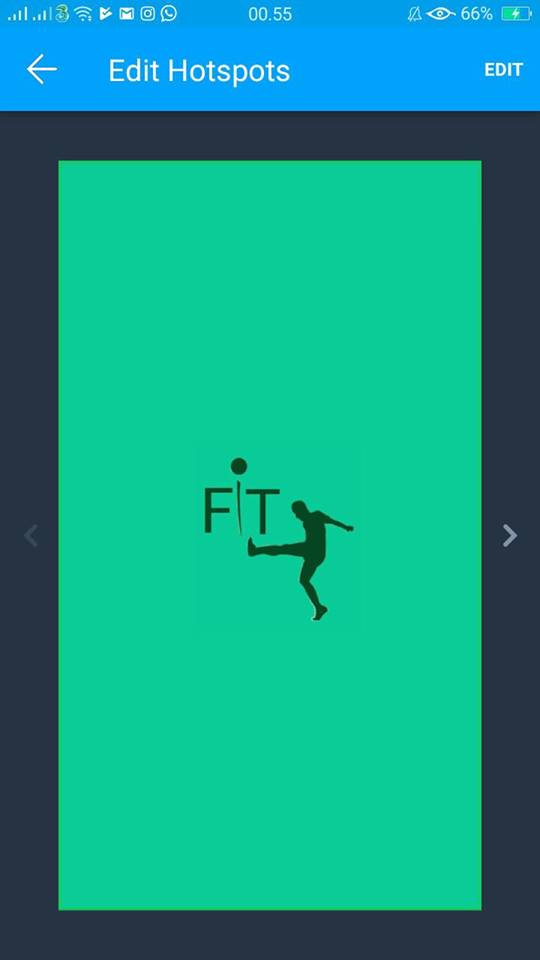 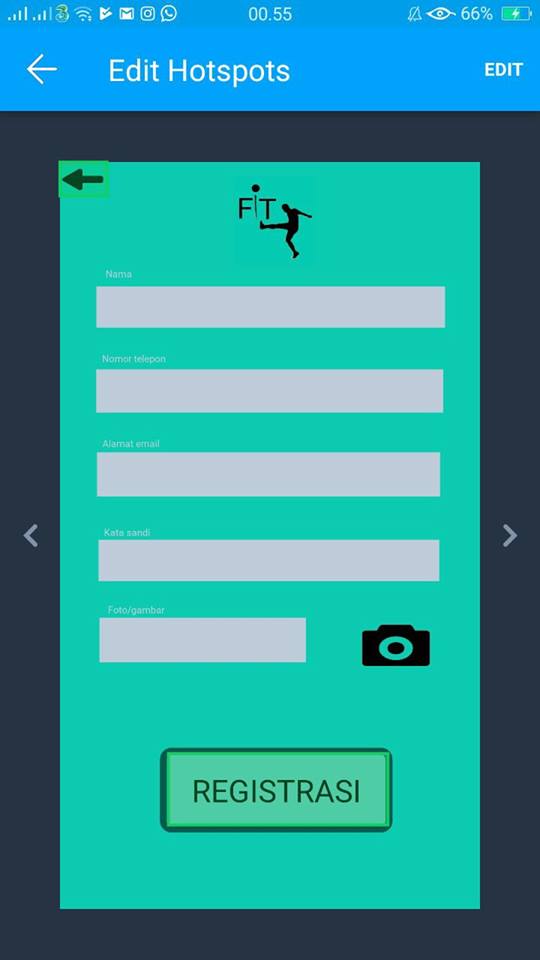 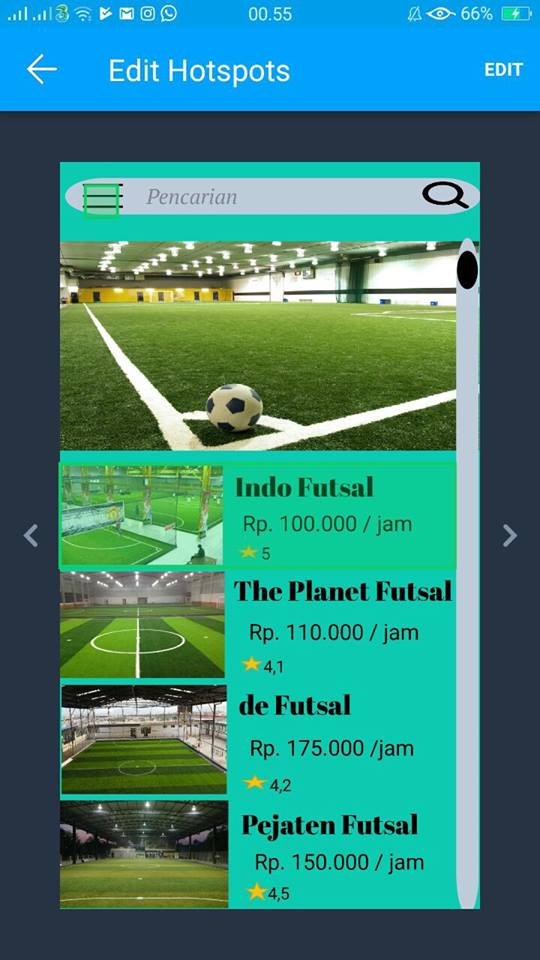 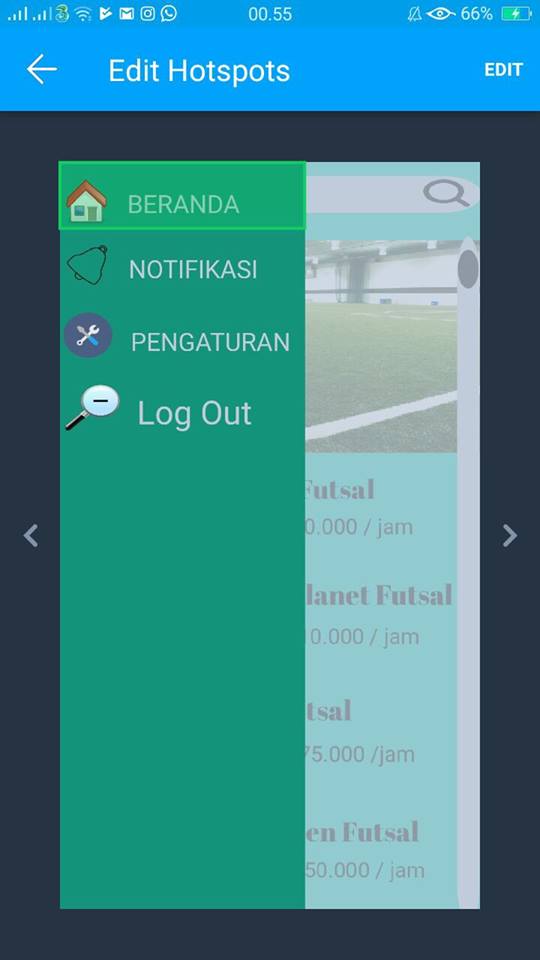 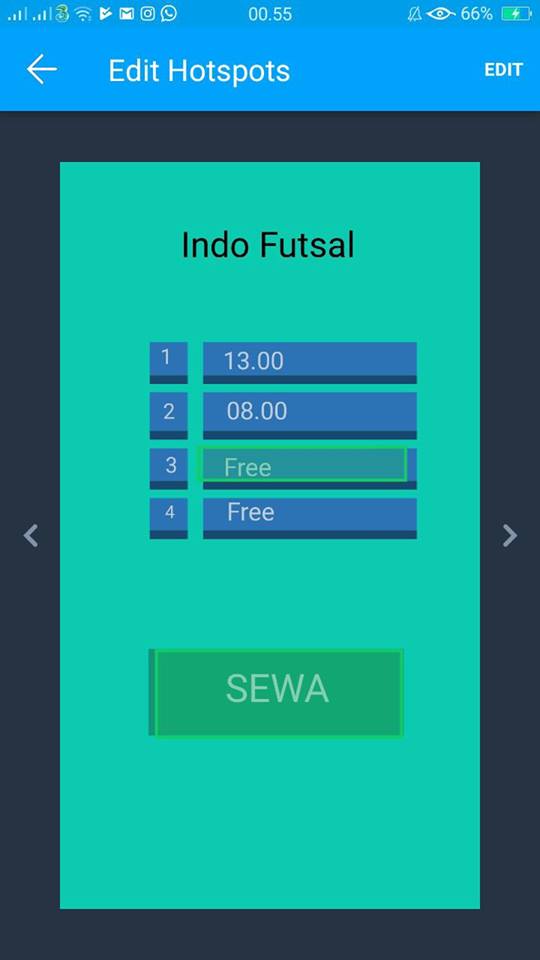 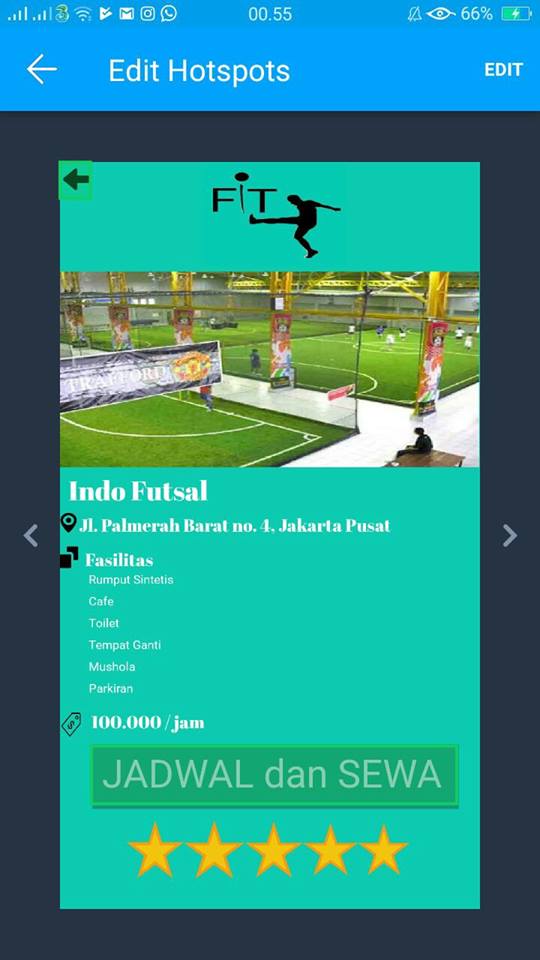 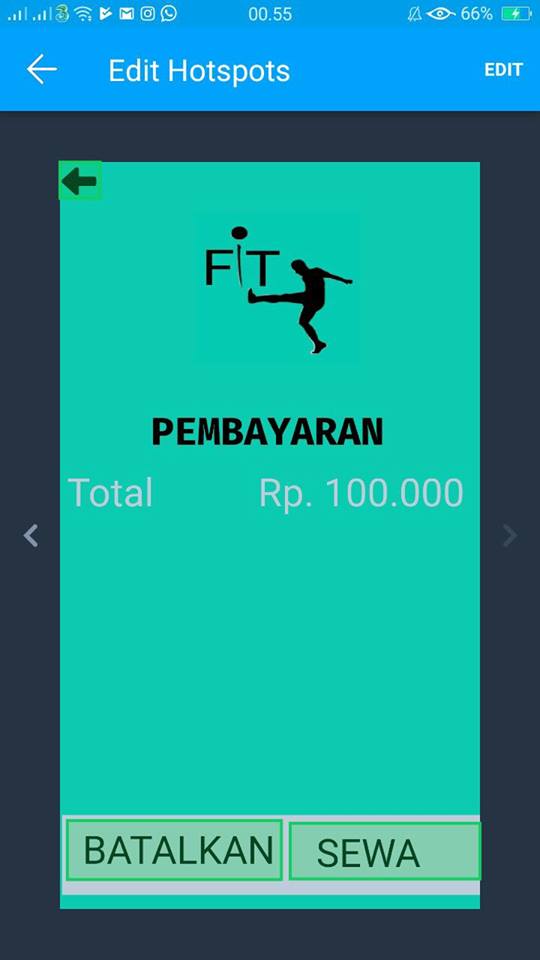 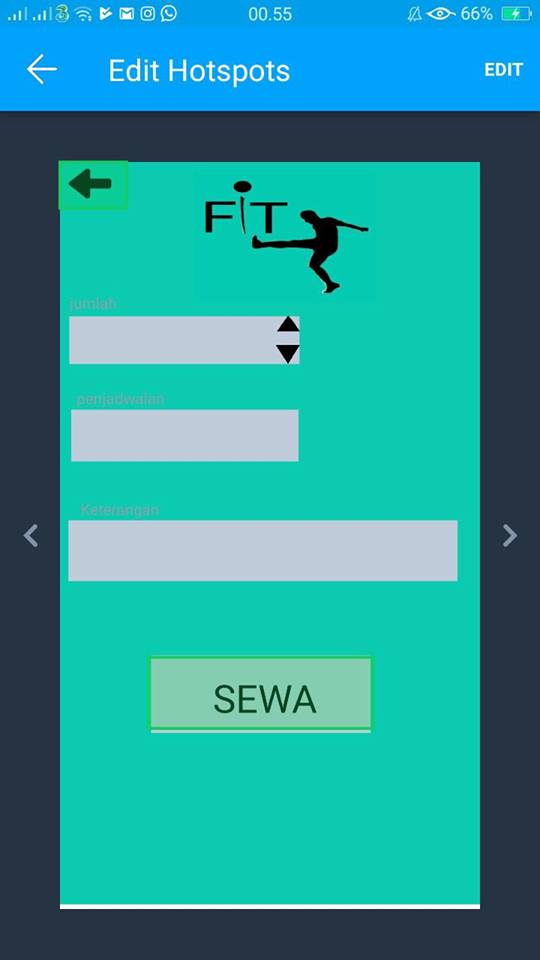 Ketua Program StudiRudi Setiawan, S.Kom., M.Cs. (NIK : 130915)Ketua KegiatanIlham Abdul Rachman (NIM : 15108077)Wakil Rektor Bidang Akademik dan KemahasiswaanDr. Sahnaz Ubud(NIK : 10082014)Dosen PembimbingRudi Setiawan, S.Kom., M.Cs. (NIK : 130915)Jenis PekerjaanJumlahMahasiswa35.871 orangKaryawan497.420 orangSiswa19.043 orangJumlah552.334 orang            IFAS    EFASStrengthMenggunakan Inovasi yang menarik minat para pecinta futsal.WeaknessPembuatan yang memerlukan waktu yang cukup lama.Sulit mendapatkan sumber daya manusia yang berkualitas.OpportunityMinat masyarakat terhadap inovasi teknologi terbilang besar.Aplikasi booking futsal dengan inovasi teknologi masih jarang ditemukan.memanfaatkan inovasi teknologi sebagai nilai tambah utama bagi konsumen.Melakukan kegiatan pemasaran ke komunitas-komunitas futsal.Menggunakan tenaga ahli dan berpengalaman.Menjalin hubungan yang baik dengan mitra bisnis.ThreatBanyak kompetitor yang memiliki pelanggan tetap / setia Memerlukan inovasi secara terus menerus untuk berkompetisi.Memperkenalkan cara menyewa lapangan futsal dengan lebih mudah.Memberikan promo-promo menarik.Melakukan pameran sebagai pengenalan produk inovasi booking futsal.NoJenis PengeluaranJenis PengeluaranBiaya (Rp)1Pengembangan aplikasi dan proses pembuatan aplikasi Pengembangan aplikasi dan proses pembuatan aplikasi 10.000.0002PromosiPromosi    660.000JumlahJumlahJumlah10.660.000JENIS KEGIATANBULAN 1BULAN 1BULAN 1BULAN 1BULAN 2BULAN 2BULAN 2BULAN 2BULAN 3BULAN 3BULAN 3BULAN 3BULAN 4BULAN 4BULAN 4BULAN 4BULAN 5BULAN 5BULAN 5BULAN 5BULAN 6BULAN 6BULAN 6BULAN 6Minggu ke123412341234123412341234Persiapan alat dan bahanProduksi karyaPemasaranPromosiEvaluasi pengembangan usahaEvaluasi kegiatanLaporan pertanggungjawaban1.Nama Lengkap (dengan gelar)Ilham abdul rachman 2.Jenis KelaminLaki-Laki3.Program StudiSystem information4.NIM151080775.Tempat, Tanggal Lahirjakarta, 24 May 19976.E-maiilhamilhamm64@gmail.com7.No. Telepon / Hp087786179594SDSMPSMANama InstitusiSDN 04 lubang buaya SMPN 272 jakarta SMA yadika 11 jatiranggaJurusanIpa Tahun Masuk-Lulus2004-20102010-20132013-2015No.Nama Pertemuan / Ilmiah SeminarJudul Artikel IlmiahWaktu Dan Tempat2.Workshop buka lapak -2015 Universitas trilogi3.Seminar nasional informatika dan aplikasi nyaSmart river monitoring system (versis)bandungNo.Jenis PenghargaanInstitusi Pemberi PenghargaanTahun1.Sertifikat juara 2 IBM Linux ChallengeIbm indonesia & jakarta smart city20162.Sertifikat top 30 mahasiswa berprestasiUniversitas trilogi20163Sertifikat seminar nasional informatika dan aplikasinyaBandung20171Nama Lengkap Siti Haerun Nisa2Jenis KelaminP3Program StudiManajemen4NIM151015365Tempat Tanggal lahirPemalang, 23 Agustus 19966EmailShaerunnisa23@gmail.com7No. tlp/HP0895330031019SDSMPSMANama InstitusiSDN 1 TemuirengMTS Negeri PetarukanSMA Negeri 2 PemalangJurusan--BahasaTahun Masuk-Lulus2003-20092009-20122012-2015No.Nama Pertemuan Ilmiah/SeminarJudul Artikel IlmiahWaktu dan Tempat123No.Jenis PenghargaanInstitusi Pemberi PenghargaanTahun1231Nama Lengkap Firda Savira2Jenis KelaminP3Program StudiManajemen4NIM151012265Tempat Tanggal lahirJakarta, 26 Desember 19976EmailFirdasavira@gmail.com 7No. tlp/HP081214034055SDSMPSMANama InstitusiSDS Muhammadiyah 06 TebetSMP Yasporbi 1 PancoranSMA 37 JakartaJurusan--IPATahun Masuk-Lulus2003-20092009-20122012-2015No.Nama Pertemuan Ilmiah/SeminarJudul Artikel IlmiahWaktu dan Tempat123No.Jenis PenghargaanInstitusi Pemberi PenghargaanTahun1231Nama Lengkap Ambia Muharam2Jenis KelaminL3Program StudiManajemen4NIM151011955Tempat Tanggal lahirJakarta, 15 Agustus 19976EmailAmbiamuharam02@gmail.com7No. tlp/HP085847189271SDSMPSMANama InstitusiSDN 06 CileungsiSMP Sejahtera 02 SMA Yadika 11Jurusan--IPSTahun Masuk-Lulus2003-20092009-20122012-2015No.Nama Pertemuan Ilmiah/SeminarJudul Artikel IlmiahWaktu dan Tempat123No.Jenis PenghargaanInstitusi Pemberi PenghargaanTahun1231Nama Lengkap Rudi Setiawan, S.Kom., M.Cs. 2Jenis KelaminL3Program StudiSistem Informasi4NIDN03050184025Tempat Tanggal lahirMetro, 5 Januari 19846Emailrudi@trilogi.ac.id7No. tlp/HP08192454119S1S2S3Nama InstitusiIBI DarmajayaUniversitas Gadjah MadaJurusanTeknik InformatikaIlmu KomputerTahun Masuk-Lulus2003 - 20072010 – 2013No.Nama Pertemuan Ilmiah/SeminarJudul Artikel IlmiahWaktu dan Tempat1 Seminar Nasional Informatika dan Aplikasinya (SNIA 2017)Pengujian Perangkat Lunak27 Oktober 2017, Mason Pine Hotel, BandungNo.Jenis PenghargaanInstitusi Pemberi PenghargaanTahun1Sebagai Penulis BukuYayasan Damandiri20152 Sebagai NarasumberPemerintah Kota Palembang20163Sebagai Peserta Google Faculty MemberGoogle. Inc2017Jakarta, 01 November 2017Pembimbing,Rudi Setiawan, S.Kom., M.Cs. MaterialJustifikasi PemakaianKuantitasHarga Satuan (Rp)KeteranganPembuatan aplikasiSewa jasa pembuatan aplikasi dan penguploadan 1Rp. 8.000.000DesainJasa desain aplikasi1Rp. 2.000.000Sub Total                                                                    Rp. 10.000.000Sub Total                                                                    Rp. 10.000.000Sub Total                                                                    Rp. 10.000.000Sub Total                                                                    Rp. 10.000.000MaterialJustifikasi PemakaianKuantitasHarga Satuan (Rp)KeteranganPlay StoreKeperluan Promosi1Rp. 350.000BrosurKeperluan Promosi500Rp. 500X BannerKeperluan Promosi1Rp. 60.000Sub Total                                                                     Rp. 660.000  Sub Total                                                                     Rp. 660.000  Sub Total                                                                     Rp. 660.000  Sub Total                                                                     Rp. 660.000  No.Nama/NIMProgram StudiAlokasi Waktu (jam/minggu)JabatanUraian Tugas1.Ilham abdul rachmanSistem informasi20 jam / mingguCEOMerancang dan mengelola pemasaran produk kepada konsumen.2.Firda SaviraManajemen20 jam / mingguFinanceMelakukan pengaturan keuangan perusahaan.3.Siti Haerun NisaManajemen20 jam / mingguCTOMenentukan produk yang akan dibuat dan menentukan strategi tehnis, teknologi terbaik yang akan digunakan.4. Ambia MuharamManajemen20 jam / mingguUI (user interface) DesainMendesain berbagai macam tampilan aplikasi yang akan dipasarkan.Mengetahui,Wakil/Pembantu Dekan atau Ketua Jurusan /Departemen/Program Studi /Pembimbing Unit Kegiatan MahasiswaRudi Setiawan, S.Kom., M.Cs. (NIK : 130915)Jakarta, 25 November 2017Yang Menyatakan, Ilham Abdul Rachman(NIM: 15108077)